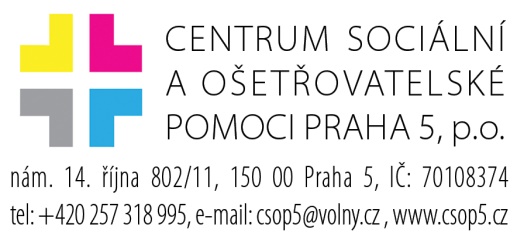 HLEDÁME do kolektivu Centra sociální a ošetřovatelské pomoci Praha 5, p.o.:SOCIÁLNÍHO PRACOVNÍKA / SOCIÁLNÍ PRACOVNICI PRO TERÉNNÍ PEČOVATELSKOU SLUŽBU PRAHA 5nabízíme práci v příjemném pracovním kolektivuodpovídající platové ohodnocení, osobní příplatekčtvrtletní odměnystravenky, 5 týdnů dovolené, příplatek na MHDpožadujeme vzdělání VOŠ nebo VŠ sociálně právního zaměřenínástup možný ihned nebo podle dohodyŽivotopisy zašlete na e-mail: csop5@volny.cz